Игра по профориентации«Все работы хороши - выбирай на вкус» (5 класс)Цель: формирование у учащихся представлений о многообразии профессий.Задачи:Образовательные:Познакомить учащихся с существующими профессиями.Показать важность созидательного труда в любой профессиональной деятельности.Показать связь изучаемой темы с жизнью. Развивающие:Формировать трудовые и коммуникативные навыки работы в группе, взаимодействия друг с другом.Стимулировать учебно-познавательную деятельность.Развивать интеллектуальные умения (сравнивать, обобщать, классифицировать, объяснять), коммуникативные и эмоциональные контакты.Актуализировать жизненный опыт учащихся в ходе занятия. Воспитательные:Прививать навыки культуры поведения, творческого самовыражения детей.Воспитывать уважительное отношение к труду, к людям различных профессий.Ход игрыЗдравствуйте, ребята! Ребята, вы сейчас – ученики 30 школы, но не далек тот час, когда вы закончите школу и перейдете на новый этап жизни - выбор профессии. Сейчас главным для вас является учеба, ваше разностороннее развитие –  это база вашей дальнейшей взрослой жизни. И мы сегодня с вами тоже приоткроем дверцу в мир профессий. Их насчитывается в мире около 40 тысяч. Выбор профессии – жизненно важный вопрос. Чтобы лучше познакомиться с профессиями и тем, чем занимаются люди этих профессий, мы с вами сегодня поиграем в игру «Все работы хороши - выбирай на вкус», и попробуем себя в разных видах профессии.У нас три ряда, следовательно, три команды. ( Обучающиеся делятся на команды ). В каждом конкурсе команды будут получать баллы от 1-5, какая команда наберет больше всего баллов, та и победила.Начнем, для начала послушайте стих.Столько есть профессий разных, 
Все их нам не перечесть: 
Есть врачи и водолазы, 
Инженер и токарь есть. 
Учит в школе нас учитель, 
А швея костюмы шьет. 
Строит новый дом строитель, 
Капитан корабль ведет. 
Главное — не ошибиться, 
Выбирай, кем хочешь стать? 
Может поваром, певицей, 
Или на Луну летать. 
Целый день все дяди, тети 
Что-то делают в трудах, 
Каждый важен на работе, 
Но без знаний тут никак. 
Выбирай чему учиться 
Будет сложно, чур не ныть, 
Чтоб высот больших добиться, 
Чтоб профессионалом быть! Итак, Кто мне ответит, что такое профессия?  (Ответы детей)Давайте обратимся к толковому словарю и узнаем значение этого слова.Профессия – основной род занятий, трудовой деятельностиПрофессия – это вид труда, который требует от человека определенной подготовки, знаний и умений.1. Сейчас мы с вами поучаствуем в разминке, которая называется «Разные профессии»Каждая команда по очереди называет профессии на первые буквы своих имен, какая команда назовет больше всего профессий, та и получит большее количество баллов.2. А теперь следующий конкурс  «Детективы»  Вам необходимо (поочерёдно) разобраться в словах, в названии которых имеется (скрыта) профессия. За каждый правильный ответ команда получает по 1 баллу, если команда затрудняется ответить, ход переходит к другой команде.ФизкультминуткаТеперь я предлагаю немножко потрудиться, выполнить работу некоторых мастеров и провести физкультминутку. Встали все и вместе выполняем. (слова стихотворения записаны на слайде) У Семена – столяра
Дело спорится с утра.
Он строгал, пилил, сверлил,
Гвоздик молотком забил!
А шуруп, блестящий верткий
Быстро завернул отверткой!- Молодцы! Садимся и продолжаем. 3. Упражнение «Надпись на спине»Ведущий прикрепляет карточку с названием профессии одному из участников. Остальные должны изобразить эту профессию так, чтобы участник с карточкой на спине угадал, что там написано.4.Следующий  конкурс «Самая–самая…».  А теперь вы ответите на вопросы с элементами юмора. Сейчас вам будут предлагаться некоторые необычные характеристики профессий, а вы должны по очереди называть те профессии, которые, по нашему мнению, в наибольшей степени соответствуют  данной характеристике. За каждую названную профессию или специальность команда получает 1 балл. Если команда затрудняется ответить,  ход переходит к другой команде.Назовите профессии: Самая зеленая (садовод, лесник, специалист по ландшафтному дизайну, цветовод-декоратор .)Самая сладкая (кондитер, продавец в кондитерском отделе ...)Самая денежная (банкир, профессиональные теннисисты, боксеры, модель...)Самая волосатая (парикмахер...)Самая детская (воспитатель, педиатр, детский психолог, учитель...)Самая смешная (юморист, клоун, пародист...)Самая общительная (журналист, экскурсовод, тренер, учитель, массовик-затейник...)Самая серьезная (не имеет право на ошибку) (сапер, хирург, разведчик, милиционер, политик)Конкурс подошел к концу! 5. "Один день из жизни"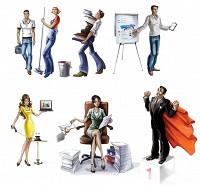 Игра проводится в кругу. Количество человек: от 6 – 8 до 15 – 20. Время: от 15 до 25 минут. Этапы игры:1. Ведущий определяет вместе с остальными игроками, какую профессию интересно было бы рассмотреть. Например, группа выбрала профессию “фотомодель”. 2. Участники совместными усилиями составляют рассказ (только из существительных) о типичном трудовом дне фотомодели. К примеру, рассказ о трудовом дне учителя мог бы быть таким: звонок – завтрак – звонок – урок – двоечники – вопрос – ответ – тройка – учительская – директор – скандал – урок – отличники – звонок – дом – постель.Важное условие: прежде, чем назвать новое существительное, каждый игрок обязательно должен повторить все, что было названо до него. Тогда рассказ будет восприниматься как целостное произведение.3. При подведении итогов игры можно спросить у участников, получился целостный рассказ или нет? Можно также обсудить, насколько правдиво и типично был представлен трудовой день рассматриваемого профессионала.Рефлексия. Подведение итогов занятияУчитель: Выбор профессии - сложный и ответственный шаг в жизни каждого человека. От продуманного выбора профессии во многом зависит будущая судьба. Правильно выбрать профессию - значит найти свое место в жизни! Подводя итог нашей игры, хочу, чтобы каждый из вас правильно выбрал профессию с которой хотел бы связать свою жизнь. Сегодня я думаю, мы пришли к выводу, что Все профессии важны
Все профессии нужны.
Прекрасных профессий на свете не счесть,
И каждой профессии слава и честь! До свидания! До новых встреч!(Конкурсные задания взяты из открытых источников Internet) 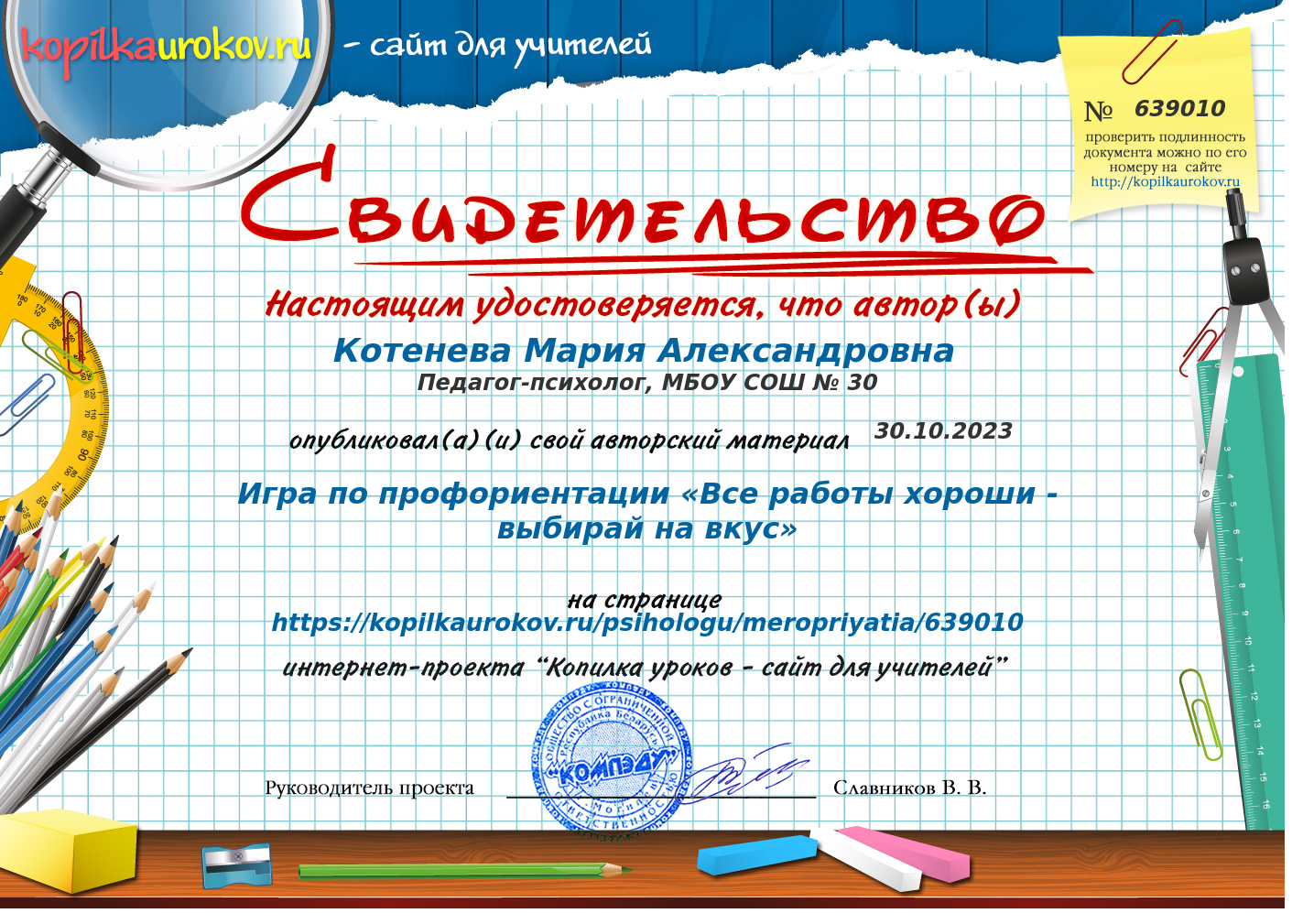 словопояснениеваш вариант ответаКУЛОН весёлая цирковая профессияклоунСОПЛОдипломатический представительпосолТЕРКАтеатральная и дипломатическая профессияактерМАРЛЯ«разноцветный» рабочиймалярФИАКРволшебная цирковая профессияфакирКРЕДИТОРруководитель предприятиядиректорСТАРИНАмладший медицинский работниксанитарТРАВИНКАпродавец старинантикварАВДОТКАЮридическая профессияадвокат